APPLICATN FORM                            Cost of Application Form Rs.1500/- for GATE, RS.2500/- for Non-GATE***GOVERNMENT COLLEGE OF ENGINEERING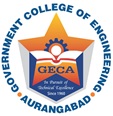 (An Autonomous Institute , Govt. of Maharashtra)Station Road, Osmanpura, AURANGABAD-431 005 (M.S)“In Pursuit of Global Competitiveness”AffixPassport sizePhotograph attested by Gazetted officerAPPLICATION FOR ADMISSION TO FIRST YEAR OF M.E. PART TIMEDEGREE PROGRAMME IN ENGINEERING- 2018-19Discipline:112. Experience: (Attach attested certificates if any)***Nationalize bank DD of Application form fees shall be drawn in favor of “The Principal, Government College of Engineering, Aurangabad, payable at AurangabadCut from hereACKNOWLEDMENT FOR ADMISSION TO FIRST YEAR OF PART TIME M.E. DEGREE PROGRAMME IN ENGINEERING- 2018-19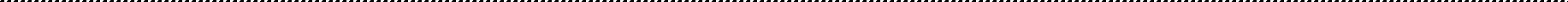 This is to acknowledge the receipt of the application form of Mr/Ms…………………...........................for ME Part-Time Admission in …………………………..Date:                                                                                               (Signature of Competent Authority)PROFORMA-AM. E.  (PART TIME.)  DEGREE PROGRAMME IN ENGINEERINGFOR ACADEMIC YEAR- 2018-19UNDERTAKING FOR ALL CANDIDATES(To be submitted at the time of submission of Application Form)I have read all the Rules of Admission for the current year and after understanding these rules, I have filled-in this form of application for admission for the current year. The information given by me in my application is true to the best of my Knowledge and belief. I have not been debarred form appearing at any examination held by any Government constituted or Statutory Examination Authority in India. I fully understand that the offer of a course or branch of engineering will be made to me depending on merit inter-se and availability of a seat at the time of scrutiny of my application, when I report to the admission authority according to the schedule of admission. I understand that no other document, other than those attached to the application form before the last date of admission will be entertained for the purpose of claims/ concessions etc. in connection with my admission.f) I understand that no refund of fees shall be made if I cancel the admission after commencement of the classes and if the seat due to cancellation is not filled.I hereby agree to confirm to any rules, acts and laws enforced by Government including Anti-Raging Act and I hereby under take that so long as I am a student of the institute, I will do nothing either inside or outside the institute, which may result in disciplinary action against me under the rules, acts and laws. I fully understand that the Principal/Director of the institute where I would be admitted will have right to expel/rusticate me from the institute for any infringement of the Rules of conduct and discipline prescribed by the institute/University (if any). I understand that the Post-Graduate program in Engineering being 3year program, I shall not pursue any other educational degree program.                                                                                                       Signature of the CandidateDate:			       Name of the CandidatePROFORMA-BPART TIME M.E. DEGREE PROGRAMME IN ENGINEERINGFOR ACADEMIC YEAR- 2018-19UNDERTAKING FOR ALL CANDIDATES(To be submitted by all candidates at the time of submission of Application Form) ( Strike out whichever is not applicable)a)	I Mr/Ms………………………………………… herewith undertake that I have read all the Rules of Admission to M.E. for the year 2018‐2019 and after fully understanding all the rules, I have filled in this application form for admission for the current academic year.I am a citizen of India or I am a Citizen of/Foreign National. The information given by me in my application form is true to the best of my knowledge and belief. If at later stage, it is found that I have furnished wrong information and/or submitted false certificate(s), I am aware that my admission stands cancelled and fees paid by me will be forfeited. Further I will be subjected to legal and/or penal action as per the provisions of the law. I have not been debarred from appearing at any examination conducted by any Government constituted or statutory autonomous examination authority in India. I fully understand that the offer of allotment will be made to me depending on my inter-se-merit options given by me and availability of seats at that point of time during the process of allotment. I hereby agree to conform to any Rules, Acts and Laws enforced by the Government and I hereby under take that so long as I shall be a student of the College/Institute I will do nothing either inside or outside the College/Institute which may result in compelling the authorities to take disciplinary action against me under the rules, acts, and laws of good conduct and behavior in general and particularly those rules of good conduct and behavior in general and particularly those rules of good and discipline prescribed by the Institute/College/University/ Govt. ( If any) from time to time. I fully understand that the Principal/Director of the Institute where I shall be finally admitted will have right to expel, rusticate me from the College/Institution for any infringement of the Rules of good conduct and discipline in general and particularly those rules of good conduct and discipline prescribed by the Institute/College/University/DTE/AICTE/Govt. ( If any) from time to time.Signature of the CandidateDate:			Name of the Candidate……………NO OBJECTION CERTIFICATE TO CANDIDATE FOR ADMISSION TO THREE YEARS PART TIME M. E. COURSE FOR THE ACADEMIC YEAR 2018-19(On letter head of the Institute /Organization)Outward No.:	Date :To,The Principal,Govt. College of Engineering,AURANGABAD-431 005This is to certify that Mr. / Ms .............................................................................................is	serving   in   our   Organization   /   Institution   as.....................................................Since………..................The Organization / Institution has no objection to join the Part timeM.E. Course in ……………………………………………… Engineering at Government College of Engineering, Aurangabad. The Organization / Institution will render all possible help to him / her in persuasion of studies. He / She will be permitted for a requisite period, if selected for the course. 	His / Her working place is within 60 km distance from the institute. If candidate resigns or transferred beyond 60 km distance, the intimation in this regard will be given to your office in writing within a week.OfficialSEAL                                                   Signature of Competent Authority                                                             Name :                                                            Designation: :  (0240) 2366162, 2366111, 2334348Fax: (0240) 2332835E-mail:  principalgeca@yahoo.com Website: http://www.geca.ac.in1.Full Name of Applicant inFull Name of Applicant inFull Name of Applicant inFull Name of Applicant inFull Name of Applicant inCapital Letters:Capital Letters:Capital Letters:(Starting with surname)(Starting with surname)(Starting with surname)2.Correspondence Address & Phone No:Correspondence Address & Phone No:Correspondence Address & Phone No:Correspondence Address & Phone No:Correspondence Address & Phone No:Correspondence Address & Phone No:Correspondence Address & Phone No:Permanent address:Permanent address:Permanent address:Permanent address:Permanent address:Permanent address:3.Date of Birth :Date of Birth :Date of Birth :4. SEX (4. SEX ()MaleFemale5.Nationality:Nationality:6. State of Domicile :6. State of Domicile :6. State of Domicile :6. State of Domicile :6. State of Domicile :Nationality:Nationality:6. State of Domicile :6. State of Domicile :6. State of Domicile :6. State of Domicile :6. State of Domicile :7.Category & CasteCategory & CasteCategory & CasteCategory & CasteCategory & CasteCategory & Caste8.CandidatureCandidatureGATE / Non-GATEGATE / Non-GATEGATE / Non-GATEGATE / Non-GATEGATE / Non-GATEGATE Score:GATE Score:GATE Score:GATE Score:CandidatureCandidature9.D.D. Details:D.D. Details:D.D. Details:D.D. No. & DateD.D. No. & DateD.D. No. & DateD.D. No. & DateD.D. Details:D.D. Details:D.D. Details:D.D. No. & DateD.D. No. & DateD.D. No. & DateD.D. No. & DateName of Bank & BranchName of Bank & BranchName of Bank & Branch10Educational QualificationEducational QualificationEducational QualificationEducational QualificationEducational Qualification(in chronological order) attach attested photo copies of the same(in chronological order) attach attested photo copies of the same(in chronological order) attach attested photo copies of the same(in chronological order) attach attested photo copies of the same(in chronological order) attach attested photo copies of the same(in chronological order) attach attested photo copies of the same(in chronological order) attach attested photo copies of the same(in chronological order) attach attested photo copies of the same(in chronological order) attach attested photo copies of the same(in chronological order) attach attested photo copies of the same(in chronological order) attach attested photo copies of the same(in chronological order) attach attested photo copies of the same(in chronological order) attach attested photo copies of the sameName of theName of theMonth &Name & AddressName & AddressName & AddressUniversity /University /University /University /MarksMarksExaminationsExaminationsYear ofName & AddressName & AddressName & AddressUniversity /University /University /University /ObtainedObtained% of Marks up to 3rd Decimal% of Marks up to 3rd Decimal% of Marks up to 3rd Decimal% of Marks up to 3rd DecimalExaminationsExaminationsYear ofof Inst.of Inst.BoardBoardBoardObtainedObtained% of Marks up to 3rd Decimal% of Marks up to 3rd Decimal% of Marks up to 3rd Decimal% of Marks up to 3rd Decimal(from S.S.C.)(from S.S.C.)Passingof Inst.of Inst.BoardBoardBoardout ofout of(from S.S.C.)(from S.S.C.)Passingout ofout ofName of the Organization whereName of the Organization wherePeriod of ServicePeriod of ServicePeriod of ServiceReason ofReason ofReason ofRemarkRemarkName of the Organization whereName of the Organization whereLeavingLeavingLeavingRemarkRemarkEmployedEmployedDesignationDesignationLeavingLeavingLeavingEmployedEmployedDesignationDesignationFromFromToFromFromTo13.Attested Xerox copies of the documents to be attached along with the application form.Attested Xerox copies of the documents to be attached along with the application form.Attested Xerox copies of the documents to be attached along with the application form.Attested Xerox copies of the documents to be attached along with the application form.Attested Xerox copies of the documents to be attached along with the application form.Attested Xerox copies of the documents to be attached along with the application form.Attested Xerox copies of the documents to be attached along with the application form.Attested Xerox copies of the documents to be attached along with the application form.Attested Xerox copies of the documents to be attached along with the application form.Attested Xerox copies of the documents to be attached along with the application form.Attested Xerox copies of the documents to be attached along with the application form.1Valid GATE Score CardValid GATE Score CardValid GATE Score CardValid GATE Score CardValid GATE Score CardValid GATE Score CardValid GATE Score CardValid GATE Score CardYES  / NOYES  / NOYES  / NO2Mark List of qualifying exam.Mark List of qualifying exam.Mark List of qualifying exam.Mark List of qualifying exam.Mark List of qualifying exam.Mark List of qualifying exam.Mark List of qualifying exam.Mark List of qualifying exam.YESYESYES/ NO/ NO3Degree CertificateDegree CertificateDegree CertificateDegree CertificateDegree CertificateDegree CertificateDegree CertificateDegree CertificateYESYES/ NO4Migration CertificateMigration CertificateMigration CertificateMigration CertificateMigration CertificateMigration CertificateMigration CertificateMigration CertificateYESYES/ NO5Institute Leaving CertificateInstitute Leaving CertificateInstitute Leaving CertificateInstitute Leaving CertificateInstitute Leaving CertificateInstitute Leaving CertificateInstitute Leaving CertificateInstitute Leaving CertificateYESYES/ NO6Caste CertificateCaste CertificateCaste CertificateCaste CertificateCaste CertificateCaste CertificateCaste CertificateCaste CertificateYESYES/ NO7Caste Validity CertificateCaste Validity CertificateCaste Validity CertificateCaste Validity CertificateCaste Validity CertificateCaste Validity CertificateCaste Validity CertificateCaste Validity CertificateYESYES/ NO8Employer’s NOC in prescribed format Employer’s NOC in prescribed format Employer’s NOC in prescribed format Employer’s NOC in prescribed format Employer’s NOC in prescribed format Employer’s NOC in prescribed format Employer’s NOC in prescribed format Employer’s NOC in prescribed format YESYES/ NO9Experience certificateExperience certificateExperience certificateExperience certificateExperience certificateExperience certificateExperience certificateExperience certificateYES  / NOYES  / NOYES  / NO10Non-creamy layer certificate VJ/DT (NT(A)), NT(B), NT(C), NT(D), OBC and SBC categories candidates valid up to 31st March 2019Non-creamy layer certificate VJ/DT (NT(A)), NT(B), NT(C), NT(D), OBC and SBC categories candidates valid up to 31st March 2019Non-creamy layer certificate VJ/DT (NT(A)), NT(B), NT(C), NT(D), OBC and SBC categories candidates valid up to 31st March 2019Non-creamy layer certificate VJ/DT (NT(A)), NT(B), NT(C), NT(D), OBC and SBC categories candidates valid up to 31st March 2019Non-creamy layer certificate VJ/DT (NT(A)), NT(B), NT(C), NT(D), OBC and SBC categories candidates valid up to 31st March 2019Non-creamy layer certificate VJ/DT (NT(A)), NT(B), NT(C), NT(D), OBC and SBC categories candidates valid up to 31st March 2019Non-creamy layer certificate VJ/DT (NT(A)), NT(B), NT(C), NT(D), OBC and SBC categories candidates valid up to 31st March 2019Non-creamy layer certificate VJ/DT (NT(A)), NT(B), NT(C), NT(D), OBC and SBC categories candidates valid up to 31st March 2019YES/NoYES/NoYES/No/ NO/ NO11DECLARATION AND UNDERTAKING in prescribed formatDECLARATION AND UNDERTAKING in prescribed formatDECLARATION AND UNDERTAKING in prescribed formatDECLARATION AND UNDERTAKING in prescribed formatDECLARATION AND UNDERTAKING in prescribed formatDECLARATION AND UNDERTAKING in prescribed formatDECLARATION AND UNDERTAKING in prescribed formatDECLARATION AND UNDERTAKING in prescribed formatYESYES/ NOPlace :Place :Place :Date :Date :Date :(Signature of the Candidate)(Signature of the Candidate)(Signature of the Candidate)(Signature of the Candidate)For Office use onlyFor Office use onlyFor Office use onlyFor Office use onlyFor Office use onlyCourse Applied for :Course Applied for :Course Applied for :GATE Score            :GATE Score            :GATE Score            :All the details and documents in the application form are checked, verified and found to beAll the details and documents in the application form are checked, verified and found to beAll the details and documents in the application form are checked, verified and found to beAll the details and documents in the application form are checked, verified and found to beAll the details and documents in the application form are checked, verified and found to beAll the details and documents in the application form are checked, verified and found to beAll the details and documents in the application form are checked, verified and found to beAll the details and documents in the application form are checked, verified and found to beAll the details and documents in the application form are checked, verified and found to beAll the details and documents in the application form are checked, verified and found to beAll the details and documents in the application form are checked, verified and found to beAll the details and documents in the application form are checked, verified and found to becorrectcorrectcorrectScrutinized by:Scrutinized by:Scrutinized by:Head of DepartmentHead of DepartmentHead of DepartmentHead of DepartmentNameNameNameGovt. College of Engineering, AurangabadGovt. College of Engineering, AurangabadGovt. College of Engineering, AurangabadGovt. College of Engineering, AurangabadGovt. College of Engineering, AurangabadGovt. College of Engineering, AurangabadGovt. College of Engineering, Aurangabad